Swedish University of Agricultural Sciences (SLU)S UPPSALA02
>>> Malin Larsson <malin.larsson@slu.se> 24.4.2013 12:33 >>>Dear colleagues,Spring greetings from SLU!We are working intensely with the admission of new exchange students, renewing of agreements, the ECHE application and not the least preparing for changes coming with “Erasmus for All”. At the same time, we are undergoing some staff changes that we wish to inform you of. Our contact details for the respective tasks are presented below.Maria Starkenberg still works at SLU but has a new position working as a systems administrator for our Student web. Malin Larsson who has been working with student agreements is leaving SLU for a new position at the Swedish Institute. We have both enjoyed working with you and on the International Team at SLU, and wish you all the best for the future!Best wishes,Maria and Malin, The International Student’s Office, SLUContactsIncoming exchange students: exchangestudies@slu.se
Those working with incoming exchange students are:Emma Capandegui (Campus Uppsala and Campus Skara)Louise Tetting (Campus Umeå, Campus Skinnskatteberg and forestry students at Campus Alnarp)Sara Westman (Campus Alnarp)Outgoing exchange students: goabroad@slu.se   
Those working with outgoing exchange students are:Karin Bennmarker (Campus Uppsala and Campus Skara)Louise Tetting (Campus Umeå and Campus Skinnskatteberg)Sara Westman (Campus Alnarp)Student exchange agreementsKarin Bennmarker (Erasmus agreements): karin.bennmarker@slu.seAnna Stenberg, former Lauritz (all other agreements): anna.stenberg@slu.se
Sveriges lantbruksuniversitet
Swedish University of Agricultural Sciences

Division of Student Affairs and Learning DevelopmentBox 7010, SE-750 07 UPPSALA
Visiting address: Hampus von Posts väg 8
www.slu.se
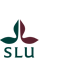 